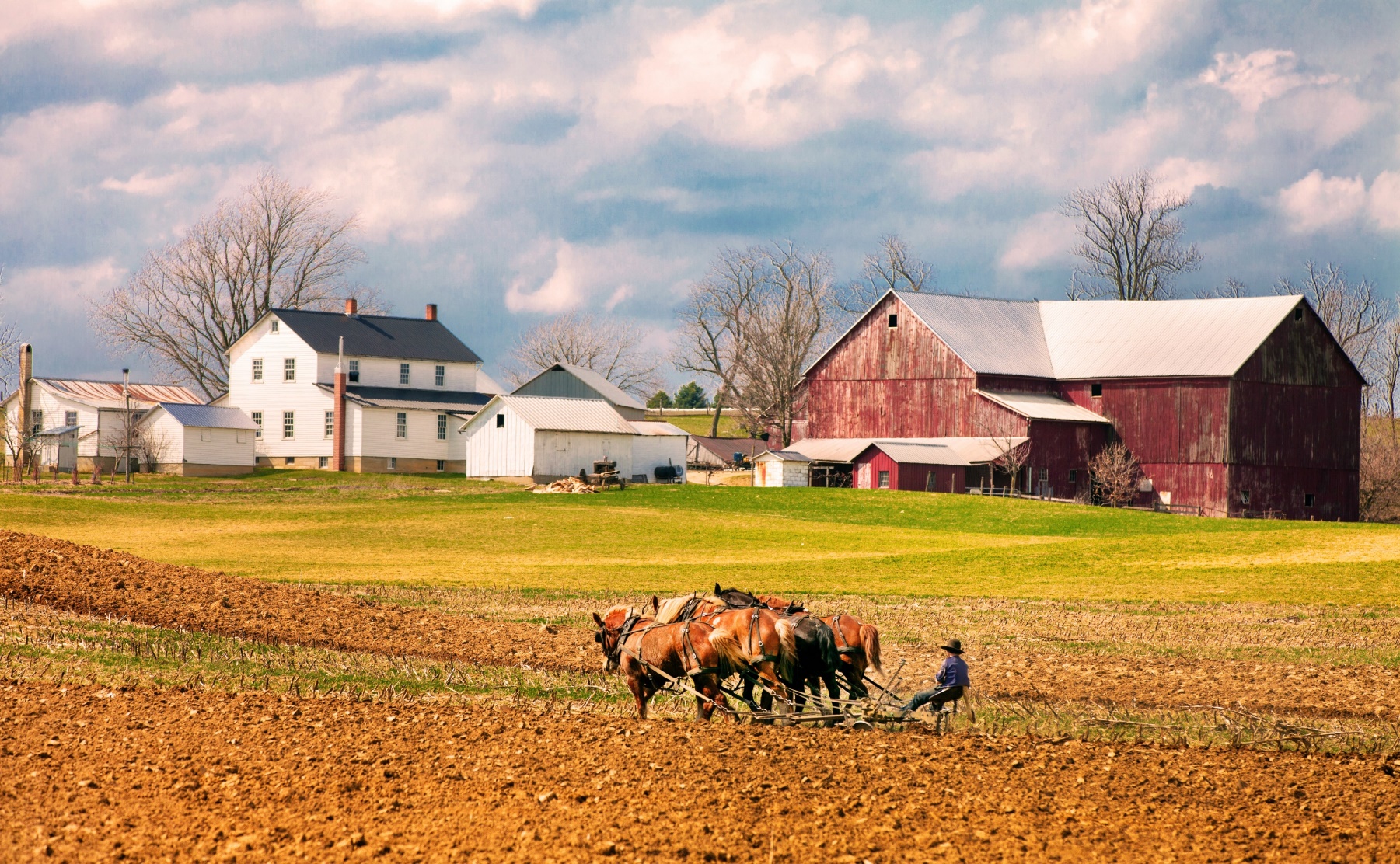 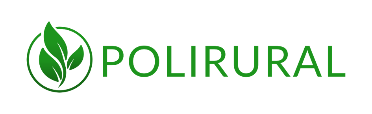 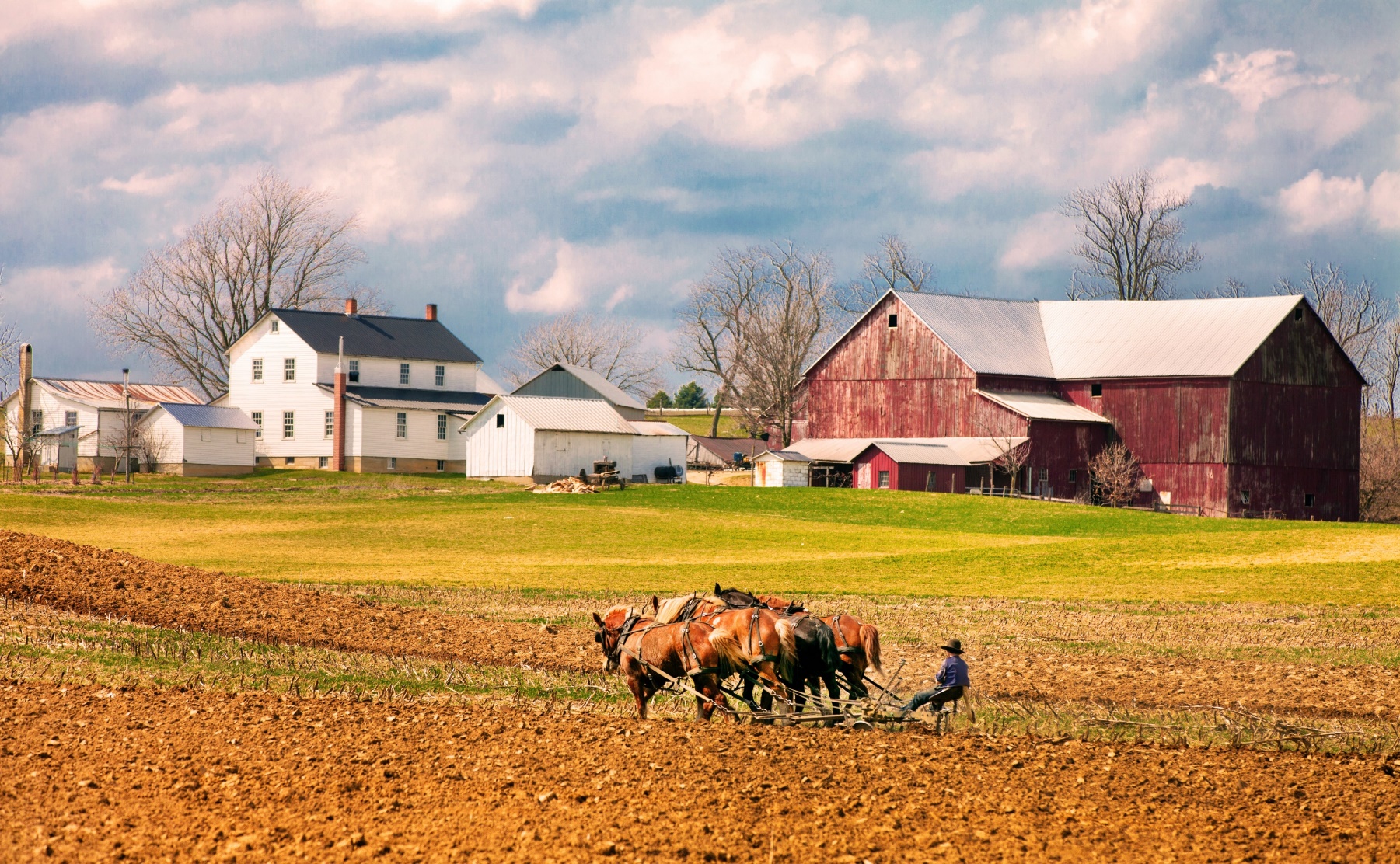 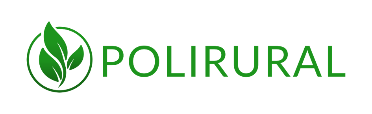 P O Z V Á N K Ana Konferenciu k prípraveVÍZIE PRE ATRAKTÍVNEJŠÍ VIDIEK,ktorá sa uskutoční onlinelink: https://bit.ly/3ld4ljV 

Meeting ID: 859 3949 1116
Passcode: 583154 dňa 6. decembra 2021 od 10:00 do 14:00 hod. Organizátori: 	Slovenská poľnohospodárska univerzita v Nitre, Vidiecky parlament na Slovensku, Agroinštitút, š.p. Mesto Nitra.Program:10:00                 Otvorenie, Ing. Mária Behanovská, za projektový tím Polirural10:05                  Príhovor ministra  pôdohospodárstva a rozvoja vidieka  k návrhu Strategického plánu SPP na roky 2021 - 2027 JUDr. Samuel Vlčan, minister pôdohospodárstva a rozvoja vidieka SR10:15 		Vízia pre atraktívnejší vidiek, predstavenie a diskusia JUDr. Marieta Okenková, PhD., za projektový tím PoliRural 10:30                  Diskusia10:45 		Európska zelená dohoda je šanca pre nás všetkých - video doc. RNDr. Ladislav Miko, PhD, vedúci Zastúpenia Európskej komisie na Slovensku11:00 		Aktuálna situácia v oblasti rozvoja vidieka SK8 Mgr. Jozef Viskupič, predseda Trnavského samosprávneho kraja a predseda SK 8 11:15 	Koncepcia rozvoja občianskej spoločnosti na Slovensku Mgr. Martin Giertl, splnomocnenec vlády SR pre rozvoj občianskej spoločnosti11:45 	Dlhodobá vízia pre vidiecke oblasti: pre silnejšie, prepojené, odolné a prosperujúce vidiecke oblasti Mgr. Veronika Korčeková, MA., Európska sieť pre rozvoj vidieka  (ENRD)Diskusia12:00 		Prestávka 12:15 		Video Lišov múzeum12:25   		Atlas príkladov dobrej praxe Jakub Dvorský, za projektový tím PoliRural12:35 	Akčný plán a zriadenie monitorovacieho výboru pre implementáciu Vízie pre  atraktívnejší vidiek JUDr. Marieta Okenková, PhD., za projektový tím PoliRural12:50  		Predstavenie vzdelávacích aktivít Agroinštitútu Ing. Mária Debrecéniová, CSc., riaditeľka Agroinštitútu š.p.13:05  		Predstavenie činnosti a aktivít  Národnej siete rozvoja vidieka SRIng. Lenka Mikulová, riaditeľka NSRV SR 13:20 		Podpora cestovného ruchu prostredníctvom Centra chuti prof. Ing. Zuzana Palková, PhD., SPU v Nitre13:30 		Zhrnutie dňa a diskusia14:00 		ZáverInformácie o projekte : www.atraktivnyvidiek.sk a www.polirural.eu  Registrácia na Konferenciu: https://forms.gle/jkn3uh4tkgWVAmAp9Poďme spoločne viac zatraktívniť vidiek pre život, prácu a investície.